Office of the Police and Crime Commissioner North Wales  	                Office Budget 	 The Police and Crime Commissioner has approved the budget of his office for the financial year 2024/2025 as £1,206,921, together with a budget for All Wales Contributions of £68,491 and a net budget for commissioning of £2.033m. The budget of £1,206,921 for the Office of the Police and Crime Commissioner together with the All Wales Contributions of £68,491 represent 0.64% of the total budget set for 2024/2025. 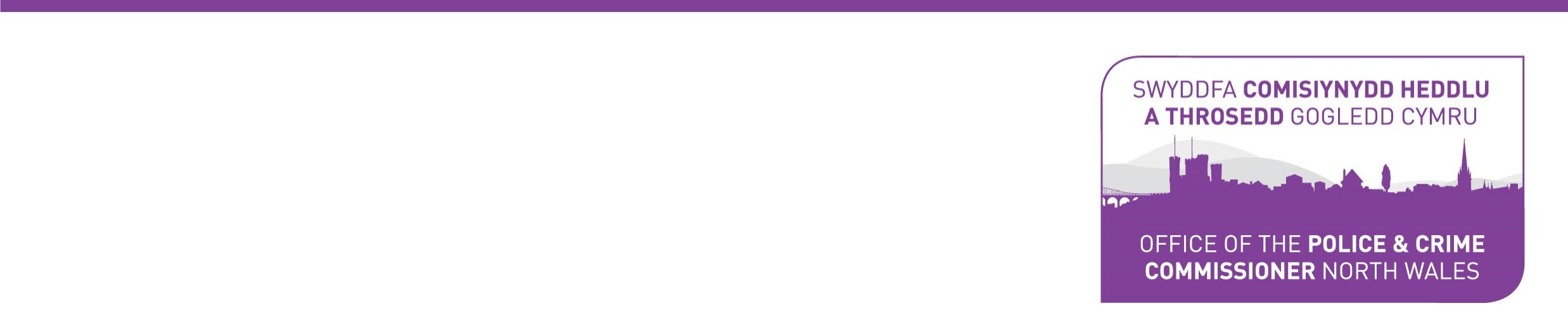 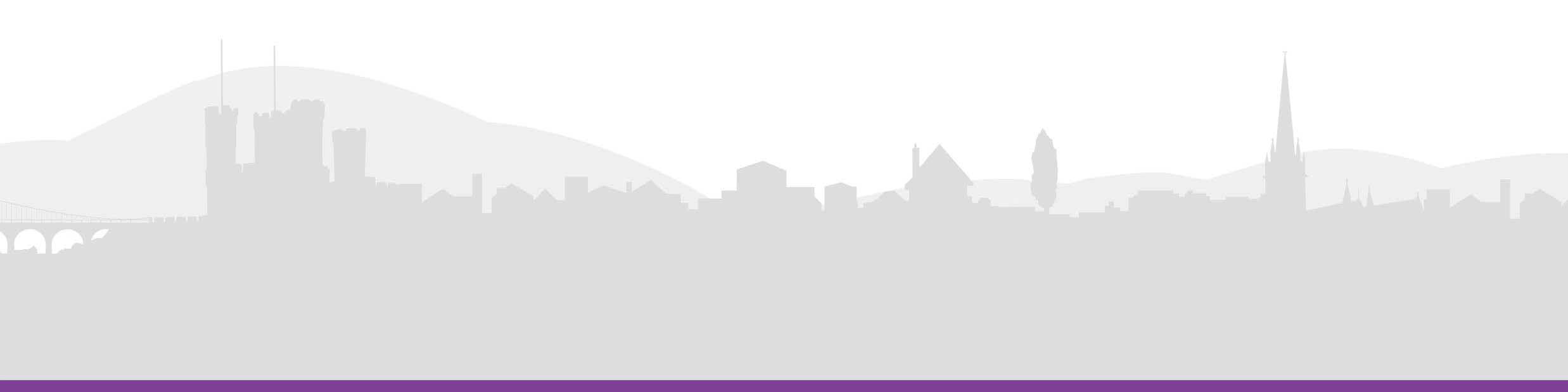 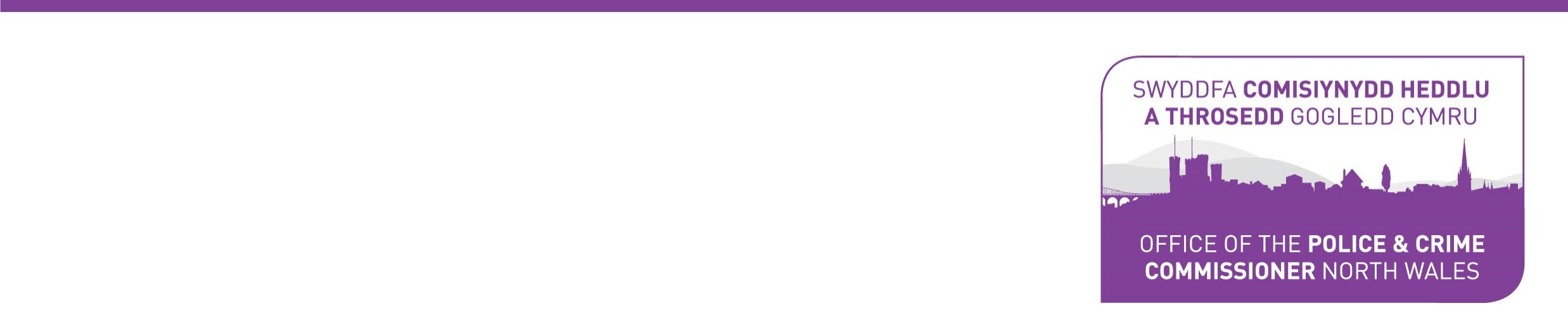 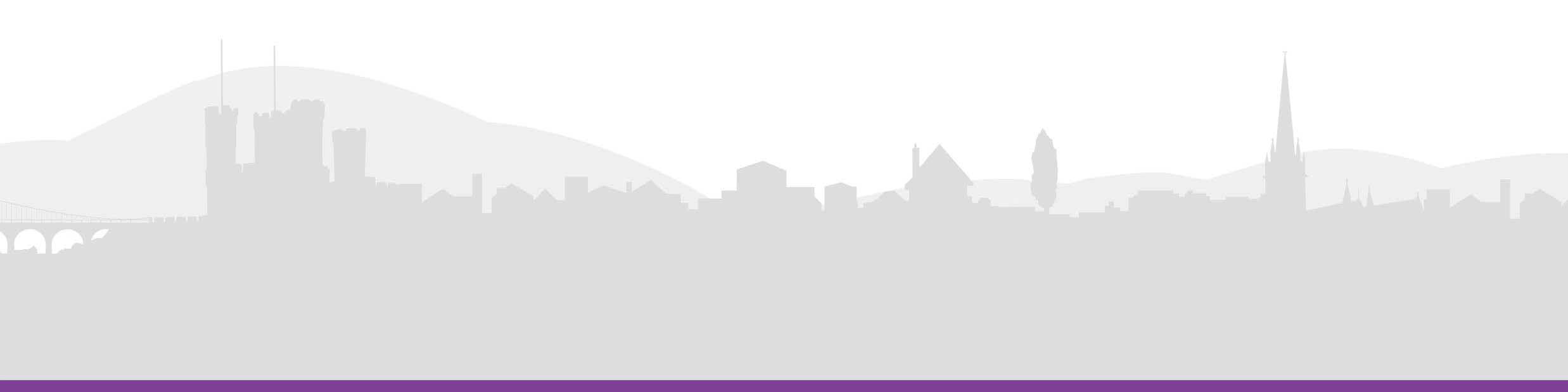 The budget is allocated against specific areas as detailed below for 2024/2025 and will be monitored on a monthly basis. Invoice payments over £500 are published each month. 2024/2025 OPCC BUDGET Office £’000 All Wales Contributions £’000Commissioning £’000 Total £’000 Staffing and Employee Costs 893100993Premises 3 3 Travel, Subsistence and Attendance allowances 2020Supplies and Services 29168359Community Safety Fund (incl Specific Grant Funding) 5,3895,389External Grants Received (3,456)(3,456) TOTAL 1,207682,0333,308